Application for Local Business Rate Discretionary Revaluation Relief 2017/18Account Details for which relief is being claimedCustomer number        Property Reference   			 	Ratepayer’s nameProperty for which relief is being claimedAddressCurrent Rateable Value		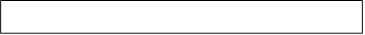 (Note: Only properties with a Rateable Value over £99,999 are eligible.)Has the property been occupied continuously since 31 March 2017?	YES/NO*Do you have any other business properties in the UK?                      	YES/NO**Please delete as appropriateIf yes, please provide details of the properties below (continue on a separate sheet of paper if necessary)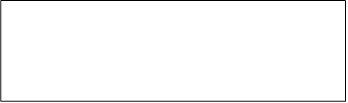 3. The amount of relief claimed for the 2017/18 financial year.The Council will award relief for successful applications based on the following    tableRelief in excess of these levels (up to the State Aid limit) can be awarded in exceptional circumstances by the Council’s Rating Advisory PanelAmount of Relief claimed 4.	Revaluation 2017Has your business been financially adversely affected by the 2017 Revaluation?  If so, please give full details below (continue on a separate sheet if necessary)5.	Benefit to Westminster’s resident and businessesPlease explain how your organisation benefits Westminster residents and / or local businesses. This could include how your business has supported local employmentThe attached Commitment form may be completed if considered appropriate.(continue on a separate sheet if necessary)6.	State AidThis relief is classed as State Aid.  State Aid is any advantage granted by public authorities through state resources on a selective basis to any organisation that could potentially distort competition and trade in the European Union (EU).  The De Minimis Regulation allows small amounts of aid – less than €200,000 over a 3 year period – to be given to an undertaking for a wide range of purposes.DeclarationI confirm that:The granting of Local Business Rate Discretionary Revaluation relief will/will not* result in our organisation exceeding the State Aid threshold of €200,000 (around £178,000) during the last 3 years (De Minimis Regulations EC) 1407/2013)Our organisation has received the following amount of State Aid within the last 3 years                                                                                            *Please delete as appropriateShould your circumstances change in the future so that your organisation no longer meets the qualifying criteria, you must notify us immediately so that the rate relief can be removed from the date the change occurred.    By signing the form, you agree that, to the best of your knowledge, the information contained on the form is complete and is not false.  Wilfully making a false statement on the application form is an offence and may result in us taking action legal against you.Name SignaturePosition in OrganisationTelephoneEmailDate Note: Under the European Commission rules, you must retain this application form for three years and produce it on any request by the UK public authorities or the European Commission (you may need to keep this letter longer than three years for other purposes). Furthermore, information on State Aid must be supplied to any other public authority or agency asking for information on ‘De Minimis’ aid for the next three years.Please return this form to westminster.nndr@secure.capita.co.uk  or by post to:Westminster NNDR, PO Box 187, Erith, DA8 9EY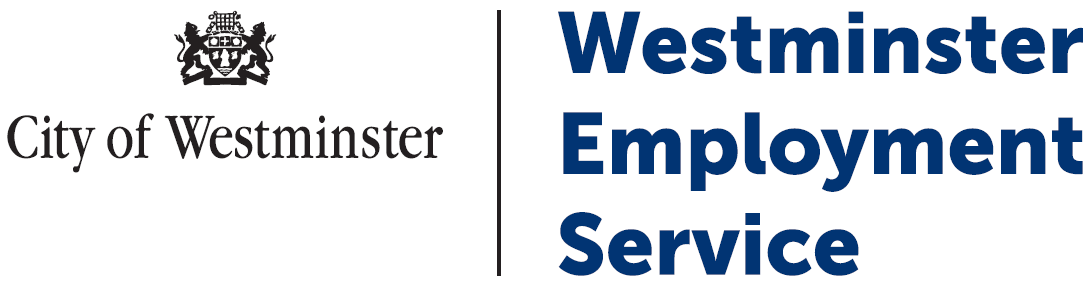 Supporting opportunity for local residents - the Westminster Employment ServiceAbout  Westminster Employment Service is a free to use recruitment service for Westminster businesses and residents. The service is managed by Westminster City Council and supported by local agencies. Our objective is to support residents into work and work experience opportunities generated by employers.With our support, we have worked with local employers to fill over 1,000 vacancies since 2012, ensuring that residents benefit from opportunities on their doorstep.Our Offer We offer the following services to help your business: Free local recruitment offer – delivered through our Recruit London Programme Make a difference in your community – by providing people with work experience, job tasters and employer led workshops for job seekers. Apprenticeships – we can guide you to services that can help you recruit and train apprenticesFor further information please go to www.westminster.gov.uk/employment  and at wesemployer@westminster.gov.uk Let’s Work Together Here are three things which we can do togetherHelp train and place residents into your vacancies through our Recruit London Offer a work placement, job taster or workshopHire Apprentices with advice from our team. Are you able to provide a commitment to support our objective?If you are able to provide a commitment of support, we would be grateful if you could return this form together with your Local Business Rate Discretionary Revaluation Relief application form.Increase in NNDR Charge in 2017/18 compared with 2016/17 % Relief GrantedIncrease 35.00% +7.5%Increase between 20.00% and 34.99%5%£Yes/ NoYour comments / notes including an indication of how many and timescalesWe will use Recruit London to promote future vacanciesWe will offer work placement(s), job taster(s) or workshop(s) to help local job seekers We will hire local apprentice(s) 